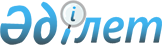 Үшқарасу ауылдық көшелерін қайта атау туралыАқмола облысы Жарқайың ауданы Үшқарасу ауылдық округі әкімінің 2009 жылғы 27 мамырдағы № 4 шешімі. Ақмола облысы Жарқайың ауданының Әділет басқармасында 2009 жылғы 23 маусымда № 1-12-111 тіркелді

      Қазақстан Республикасы Заңының 4 тармағы 14 бабының 1993 жылғы 8 желтоқсан «Қазақстан Республикасының әкімшілік – аумақтық құрылысы туралы» ауыл тұрғындарының жиналысының хаттамасын есепке ала отырып Үшқарасу ауыл әкімінің ШЕШІМІ:



      1.Үшқарасу ауылының көшелер атауын өзгертіп қайта аталуға:

      Молодежная көшесі – Ыбырай Алтынсарин көшесі болып аталсын, Мира көшесі – Жеңіс көшесі болып аталсын, Набережная көшесі–Сәкен Сейфуллин көшесі болып аталсын, Степная көшесі – Қаныш Сәтпаев көшесі болып аталсын, Школьная көшесі – Жамбыл Жабаев көшесі болып аталсын, Комсомольская көшесі – Ақпан Үкібаев көшесі болып аталсын, Новая көшесі – Мұхтар Әуезов көшесі болып аталсын, Целинная көшесі – Дінмұхамед Қонаев көшесі болып аталсын.



      2. Осы шешімнің орындалуын бақылау өз атымда.



      3. Осы шешім Жарқайың ауданы Әділет басқармасында мемлекеттік тіркеу күнінен күшіне кіреді және халыққа ресми жарияланған әрекет күнінен енеді.      А.Шакиров
					© 2012. Қазақстан Республикасы Әділет министрлігінің «Қазақстан Республикасының Заңнама және құқықтық ақпарат институты» ШЖҚ РМК
				